Registration:  						Please print neatly & clearly                                                      Name: _________________________________________________Work Location: ___________________________________Tel: ______________________          Cell: _____________________Email: _________________________________________________Check what you want:
______ Course A: Kids- Move Course: Thursday August 18, 2016    $140.00
______ Course B: Kids- Move Course: Sunday October 2, 2016       $140.00______ Course C: Brain Gym Introduction: Wed. August 17, 2016    $125.00                               (No Brain Gym colour poster)______Course D: Brain Gym Introduction: Wed. August 17, 2016    $150.00		     (Brain Gym colour poster included)______ Course E: Brain Gym Introduction: Sun. Sept. 25, 2016    $125.00                             (No Brain Gym colour poster)______ Course F: Brain gym Introduction: Wed. August 17, 2016    $150.00		    (Brain Gym colour poster included) if registered before July 18, 2016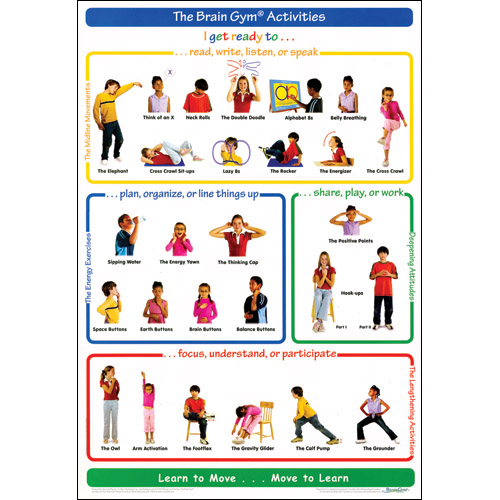 Special offer:  Take 2 courses (without Brain Gym poster) for $250.00Course ____ and course ____  (use letter of course please: A,B,C,D,E,F)or Special offer:  Take 2 courses with Brain Gym coloured poster $275(summer or fall courses)Course ____ and course ____  (use letter of course please: A,B,C,D,E,F)To E-Transfer, contact Liz Jones-Twomey at jonestwomey@rogers.com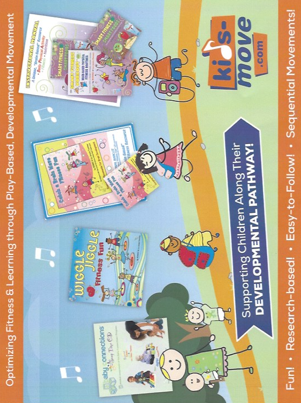 To register, complete the form, include payment, and send to:Liz Jones-Twomey                      519-743-0181 home100 Nipigon St.	                      519-590-0619 to textKitchener, ON  N2B 3N7    or   Email: jonestwomey@rogers.comCheck out my blog at www.kids-move.com